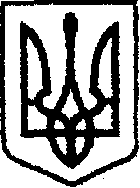 У К Р А Ї Н Ачернігівська обласна державна адміністраціяУПРАВЛІННЯ  КАПІТАЛЬНОГО БУДІВНИЦТВАН А К А ЗПро  створення приймальної комісіїУ зв’язку з виробничою необхідністю та для прийняття робіт з поточного середнього ремонту, наказую:Створити комісію для прийняття робіт з поточного середнього ремонту автомобільної дороги комунальної власності по вул.Шевченка в                               м. Корюківка, Корюківського району,Чернігівської області.Залучити до складу комісії відповідно до листа Корюківської від 10.05.2019 №2070/04-03(за згодою):Залучити до складу комісії:Затвердити склад  комісії згідно з додатком. Контроль за виконанням наказу залишаю за собою.Складкомісії для прийняття робіт з поточного середнього ремонту автомобільної дороги комунальної власності по вул. Шевченка в м. Корюківка, Корюківського району,  Чернігівської області.Голова комісії:Члени комісії:«10»07   2019м. Чернігів№243Бикова О.М.Заступника міського голови з питань діяльності виконавчих органівРозлача В.М.Головного інженера ПрАТ «ШРБУ№82»Примака М. М.Головного інженера проекту ТОВ «Дорпроектбуд»НачальникА.ТИШИНАДодаток Наказ начальника Управління капітального будівництва обласної державної адміністрації від 10.07.2019 №243Карпенко В.М.Провідний інженер сектору розгляду звернень громадянБиков О.М.Заступник міського голови з питань діяльності виконавчих органівЗаступник міського голови з питань діяльності виконавчих органівРозлач В.М..Головний інженер ПрАТ «ШРБУ№82»Головний інженер ПрАТ «ШРБУ№82»Примак М.М.Примак М.М.Головний  інженер проекту ТОВ «Дорпроектбуд»Шаропатий Р.ВПровідний інженер відділу технічного контролю УКБ Чернігівської ОДАПровідний інженер відділу технічного контролю УКБ Чернігівської ОДАЗавідувач сектора розвитку мережі автомобільних доріг І.СЕРГІЄНКО 